CONTRAT DE CESSION DE DROIT D’AUTEUR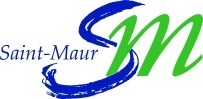 Entre les soussignés :1° - M. … [nom, prénoms, profession, et adresse] 	, 	,ci-après « le cédant », 
d’une part,Et2° - La ville de Saint Maur-des-Fossés – place Charles de Gaulle – Saint-Maur-des-Fossés, ci-après « le cessionnaire », 
d’autre part,Il est convenu ce qui suit :ARTICLE 1er - OBJET DU CONTRATLe cédant déclarant détenir sur (titre de l’œuvre)	 ci-après « l’œuvre », les droits nécessaires pour ce faire, cède au cessionnaire, selon les modalités ci-après définies, les droits de propriété intellectuelle de nature patrimoniale y relatifs.Le cédant certifie que lesdits droits patrimoniaux n’ont à ce jour fait l’objet d’aucune cession ou licence d’exploitation consentie à des tiers.ARTICLE 2 - IDENTIFICATION DES DROITS CEDESLe cédant cède au cessionnaire les droits patrimoniaux attachés à l’œuvre, et notamment les droits de la reproduire, de la représenter, de l’utiliser et la diffuser de la modifier, la traduire, de l’incorporer, en tout ou partie, à toute œuvre préexistante ou à créer.Il est expressément précisé que les droits ainsi cédés portent également sur le titre de l’œuvre.ARTICLE 3 - MODES D’EXPLOITATION DES DROITS CEDESLa présente cession est consentie pour les modes d’exploitation suivants : papier et numérique.Les droits sont également cédés pour une exploitation sous des formes non prévisibles ou non prévues à la date du présent contrat.ARTICLE 4 - DUREE DE L’EXPLOITATIONLe présent contrat est conclu pour une durée de 18 mois à partir de la date de promulgation des résultats.ARTICLE 5 – REMUNERATIONLe cédant ne percevra aucune forme de rémunération car l’œuvre ne sera pas vendue. Elle sera seulement diffusée à titre gracieux aux gagnants, aux partenaires, dans le cadre d’une diffusion municipale, éventuels mécènes et professionnels de l’édition.ARTICLE 6 - DROITS DU CEDANTLe cédant est autorisé à exploiter les droits patrimoniaux sur l’œuvre ainsi cédés, et de créer ou faire créer tout ce qui pourrait en constituer une copie.ARTICLE 7 – GARANTIELe cédant garantit au cessionnaire l’exercice paisible des droits cédés au titre du présent contrat.Il certifie que l’œuvre n’a fait à ce jour l’objet d’aucune contestation.Au cas où une contestation concernant les droits sur l’œuvre serait émise par un tiers, le cédant s’engage à apporter au cessionnaire, à sa première demande, tout son appui judiciaire.ARTICLE 8 - CLAUSE ATTRIBUTIVE DE JURIDICTION Tout litige relatif à l’exécution ou à l’interprétation du présent contrat, qui ne saurait être résolu à l’amiable, sera de la compétence exclusive du tribunal administratif de Melun.ARTICLE 12 - ELECTION DE DOMICILE 
Les parties élisent domicile à Saint-Maur-des-Fossés, pour l’exécution des présentes et de leurs suites.Fait à Saint-Maur-des-Fossés,Le	,En 2 exemplaires. 
Signature du cédant :						Signature du responsable légal :	Signature du cessionnaire	Pour le Maire et par délégation								Yasmine CAMARA